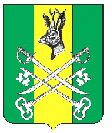 АДМИНИСТРАЦИЯ СЕЛЬСКОГО ПОСЕЛЕНИЯ «НОМОКОНОВСКОЕ»                                     ПОСТАНОВЛЕНИЕ«09»  апреля   2021 года                                                                                     № 14с.НомоконовоОб утверждении Положения об охране труда в   сельском поселении «Номоконовское» В соответствии Трудовым Кодексом Российской Федерации, в целях обеспечения здоровых и безопасных условий труда, администрация  сельского поселения «Номоконовское»  постановляет: 1. Утвердить Положение об охране труда в администрации сельского поселения «Номоконовское»2. Контроль за исполнением настоящего постановления возложить на  главу сельского поселения  «Номоконовское» Алексееву Светлану Валерьевну.3.   Работников администрации   ознакомить под роспись   администрации  с настоящим постановлением. 4. Настоящее постановление вступает в силу после его официального опубликования (обнародывания). 5. Настоящее постановление обнародовать и разместить на сайте администрации сельского поселения «Номоконовское» (шилкинский.рф).Глава  сельского поселения  «Номоконовское»                                                                                  Алексеева С.В.                                                                                                                  УТВЕРЖДЕНО								Постановлением администрации                                                                                              сельского поселения«Номоконовское»                                                                                                от «09» апреля 2021 №14ПОЛОЖЕНИЕПО ОХРАНЕ ТРУДАДанное Положение разработано в соответствии с действующими нормами Трудового кодекса Российской Федерации, приказами, рекомендациями Министерств труда, здравоохранения, социального развития РФ и иными нормативными актами. Положение по охране труда распространяется на всю деятельность администрации сельского поселения «Номоконовское»   Общие положения1.1. Настоящее Положение – это локальный нормативный акт, который обязателен для исполнения и работодателем, и всеми сотрудниками Компании при осуществлении ими трудовой деятельности.1.2. Целью охраны труда (далее по тексту – ОТ) и внедрения данного Положения в Компании является обеспечение безопасных и комфортных условий труда, сохранение жизни и здоровья работников и повышение их работоспособности в ходе трудовой деятельности.Права и обязанности работодателя и сотрудников в сфере ОТ2.1. На работодателя администрации  возлагаются обязанности по обеспечению безопасных условий труда. На него же возлагается полная ответственность за обеспечение охраны труда в администрации.
2.2. Обязанности работодателя включают:2.2.1. организацию ОТ в администрации в соответствии с действующими нормативными актами;2.2.2. обеспечение безопасности сотрудников при эксплуатации ими зданий, техники и оборудования;2.2.3. создание безопасных условий труда при осуществлении работниками технологических процессов на каждом рабочем месте;2.2.4. обеспечение работников коллективными и индивидуальными средствами защиты;2.2.5. внедрение соответствующего российскому законодательству режима труда/отдыха для работников;2.2.6. проведение инструктажей и обучение сотрудников безопасным приемам и методам труда, соблюдение за выполнением ими работ в соответствии с нормами по ОТ;2.2.7. обеспечение оказания первой медпомощи пострадавшим при наступлении несчастных случаев на производстве;2.2.8. контроль за положением дел в сфере охраны труда на рабочих местах;2.2.9. проведение специальной оценки условий труда в соответствии с Законом «О специальной оценке условий труда» от 18.12.2013 № 426-ФЗ;2.2.10. проведение мероприятий с целью предотвращения возникновения аварийных ситуаций на производстве, появления риска здоровью и жизни работников.2.3. Работодатель имеет право:2.3.1. не допускать к работе тех сотрудников, которые не прошли необходимое обучение и/или инструктаж по ОТ;2.3.2. выделять средства на обустройство комфортных условий для работы своим сотрудникам, для обеспечения их досуга.2.4. В обязанности работников входит:2.4.1. соблюдение требований в сфере ОТ, которые установлены нормативными актами, включая и локальные;2.4.2. использование средств защиты;2.4.3. своевременное прохождение инструктажа по ОТ, обучение безопасным приемам и методам по выполнению работ по ОТ;2.4.4. извещение работодателя о любой ситуации, которая может угрожать жизни и здоровью работников;2.4.5. прохождение обязательных медосмотров.
2.5. Работникам категорически запрещено:использовать в своей трудовой деятельности неисправное оборудование;пользоваться аппаратами или оборудованием, работа на которых не была поручена данному сотруднику;прикасаться к неисправному электрооборудованию, оголенным проводам, открывать дверь электрощитовой  без имеющегося допуска;принимать пищу в непредназначенном для этой цели месте;выполнять работы с нарушением техники безопасности.2.6. Работник имеет право:2.6.1. на свое рабочее место, оборудованное в соответствии с требованиями по ОТ;2.6.2. быть застрахованным от профзаболеваний и наступления несчастных случаев на производстве;2.6.3. получать достоверные сведения от своего работодателя об условиях работы и об ОТ на своем рабочем месте, о возможном риске потери здоровья при выполнении своих должностных обязанностей, о мерах защиты от воздействия вредных производственных факторов;2.6.4. отказаться от выполнения трудовых обязанностей в случае, если возникла реальная угроза его жизни и здоровью из-за нарушения требований по ОТ, до устранения этой опасности;2.6.5. быть обеспеченным средствами коллективной и индивидуальной защиты по нормам ОТ за счет работодателя.Соответствие производственных объектов нормам ОТ3.1. Все технологическое оборудование, помещения, транспортные средства, средства защиты работников, в т.ч. и зарубежного производства, и выполняемые в администрации производственные процессы должны соответствовать требованиям ОТ.3.2. Всем участникам производственного процесса в  администрации запрещено применять при выполнении своих трудовых обязанностей вредные и опасные материалы/вещества, оказывать опасные для здоровья услуги, для которых не разработаны спецметодики и не используются средства метрологического контроля, не проводится токсикологическая и иная специальная оценка безопасности для жизни и здоровья людей.IV. Организация ОТ в администрации сельского поселения «Номоконовское»4.1. В целях обеспечения выполнения требований ОТ, а также для осуществления контроля за их соблюдением в администрацию создается служба ОТ. Порядок создания и функционирования указанной службы определяется в отдельном положении, разработанном в соответствии с действующим законодательством.V. Организация расследования несчастных случаев на производстве5.1. Порядок и ход расследования несчастных случаев на производстве определяется действующим российским законодательством.5.2. При возникновении несчастного случая в администрации работодатель обязан:немедленно обеспечить предоставление первой медицинской помощи пострадавшему, а при необходимости доставить его в лечебное учреждение;неотложно принять все необходимые меры по предотвращению развития аварийной или иной чрезвычайной ситуации, которые могли бы травмировать и других лиц;обеспечить сохранность обстановки, где случилось происшествие, для проведения расследования несчастного случая компетентными лицами; исключение составляют случаи, если угроза жизни и здоровью сотрудников сохраняется либо это может привести к возникновению аварии;сразу же проинформировать госинспекцию по труду, а в случае необходимости - и правоохранительные органы, о возникновении несчастного случая, степени его тяжести; о тяжелом несчастном случае и случае со смертельным исходом сразу же проинформировать и родственников потерпевшего;принять все необходимые меры по обеспечению надлежащего расследования несчастного случая и оформлению материалов дела.5.3. Для расследования несчастного случая директор путем издания соответствующего приказа формирует специальную комиссию в составе не менее трех человек. Обязательно в состав комиссии должен входить начальник службы ОТ, в ряде случаев — государственный трудовой инспектор. Возглавляет комиссию  глава администрации.5.4. Расследование несчастного случая, если пострадавшие получили легкие повреждения здоровья, проводится комиссией на протяжении трехдневного срока. В случае получения сотрудниками тяжелых повреждений здоровья расследование продлевается на срок до 15 дней.VI. Ответственность за нарушение требований ОТ6.1. Глава администрации, начальники структурных подразделений, ответственные лица по ОТ и работники администрации за нарушение требований настоящего Положения могут быть привлечены к административной и уголовной ответственности в соответствии с действующим на территории Российской Федерации законодательством.6.2. Виновные в несоблюдении требований ОТ лица могут быть подвергнуты дисциплинарному взысканию и внеочередной проверке знаний по ОТ.